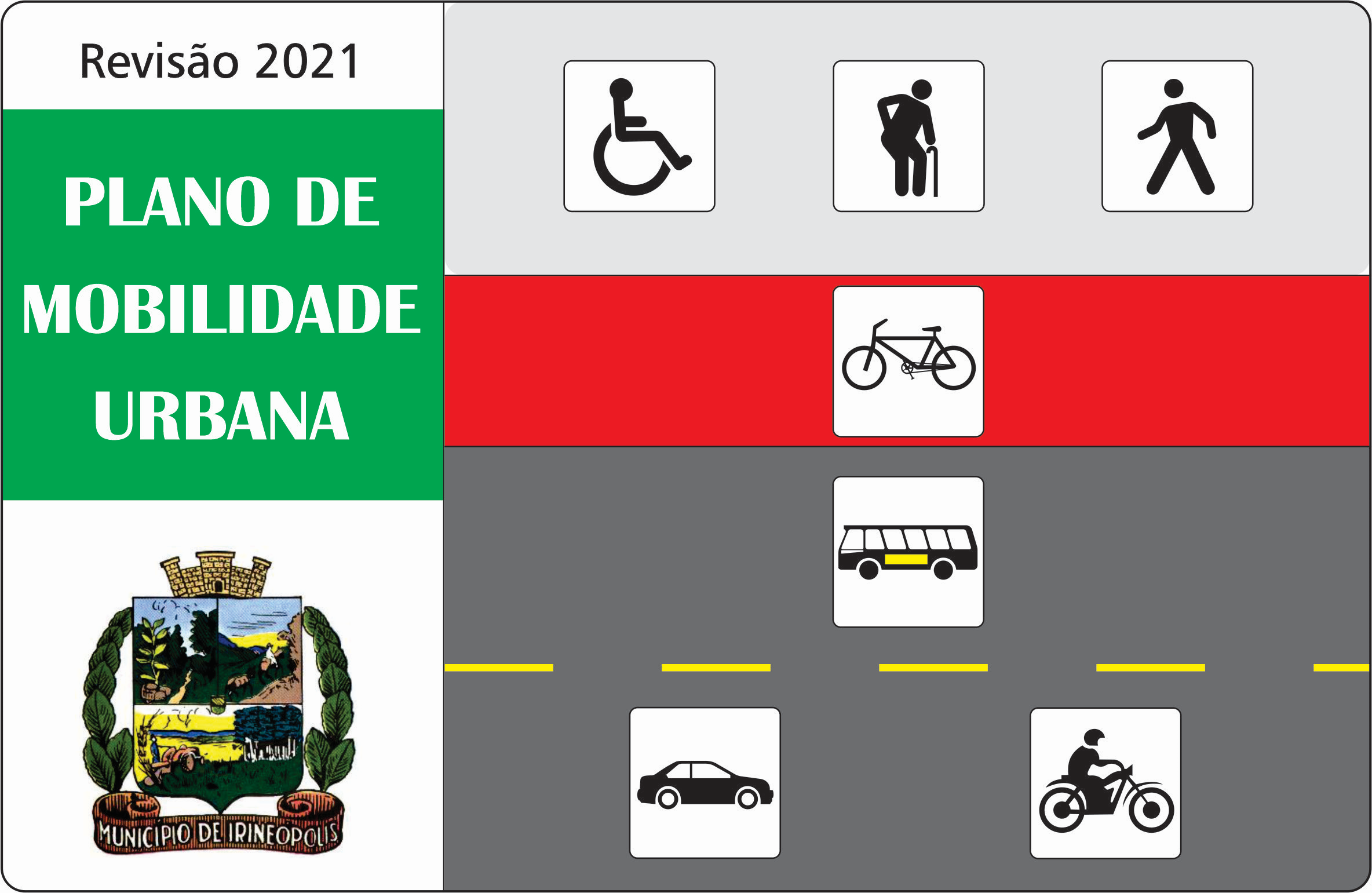 REVISÃO 2021 DOPLANO DE MOBILIDADE URBANADE IRINEÓPOLIS (SC)Capítulo 15PRANCHASPRANCHASA seguir, relacionamos as pranchas que são referidas neste documento:Prancha 01 – Acessos a Área Urbana e ao Distrito de Poço Preto.Prancha 02 – Localização dos Bairros.Prancha 03 – Cadastro da Sinalização Existente.Prancha 04 – Cadastro da Pavimentação das Vias.Prancha 05 – Estacionamento nas Vias.Prancha 06 – Alterações de Trânsito Propostas.Prancha 07 – Rede Cicloviária Proposta.Prancha 08 – Perímetro Urbano.Prancha 09 – Estrutura e Hierarquia Viária Proposta.Prancha 10 – Configuração de Calçadas e Estacionamentos na Avenida 22 de Julho.Prancha 11 – Configuração de Calçada e Estacionamento nas Vias Transversais.Prancha 12 A – Configuração de Calçada e Estacionamento nas Vias Transversais.Prancha 12 B – Configuração de Calçada e Estacionamento nas Vias Transversais.Prancha 13 – Ciclovia na Rua Bahia – Trecho Rua Paraná / Rua Argentina.Prancha 14 – Detalhe Genérico – Implantação de Ciclofaixa.Prancha 14 A – Detalhes das Ciclofaixas.Prancha 15 – Embarque e Desembarque de Escolares – Sentido Único de Trânsito.Prancha 16 A – Embarque e Desembarque de Escolares – Sentido Duplo de Trânsito.Prancha 16 B – Embarque e Desembarque de Escolares – Sentido Único de Trânsito.Prancha 17 – Faixa Elevada de Pedestres – Escola Municipal Edson Dalmo Sfair.Prancha 18 – Distrito de Poço Preto – Proposta de Sinalização.